平成２９年度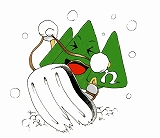 「幼児期の運動プログラム普及事業」　１　実施内容⓵あそぼう！のりくら！～どうぶつまねっこランド～「３６の基本的な動き」を取り入れた運動遊び（活動遊具を使って）の提供⓶あそぼう！のりくら！～雪のぼうけん～「雪あそび・そり遊び」などの活動場所の提供　２　実施方法①宿泊事業　交流の家で宿泊していただく１泊２日の事業（宿泊実費が必要です。）　　　　②日帰事業  交流の家に来ていただき実施する事業（交流の家食堂で昼食を食べる場合は昼食費用が必要です。）　　　　③出前講座　交流の家職員が出向き実施する事業（費用は一切かかりません。）※雪あそび・そり遊びは、交流の家の活動場所を提供するのみで、出前講座はありません。　　　※進行は国立乗鞍青少年交流の家の職員が行います。園の先生方は、活動遊具の設置の手助けや園児への支援をお願いします。　３　活動内容例　　　　　　　☆かえるさんコース　　　☆もぐらさんコース　　〇雪のぼうけん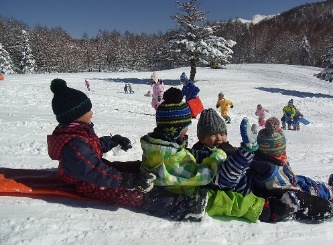 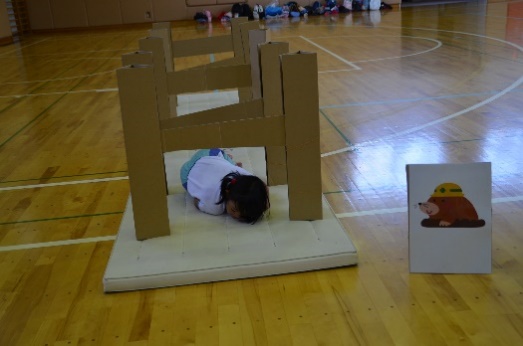 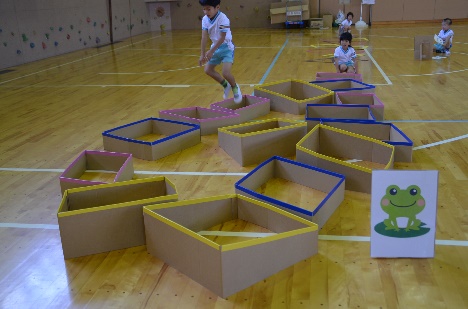 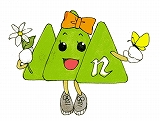 　４　実施期間平成２９年７月３日（月）～平成３０年３月上旬（②あそぼう！のりくら！～雪のぼうけん～は、冬季のみの開催となります）※実施日は、交流の家の利用者が多い場合には職員を派遣できないため、希望日を複数　ご準備ください。　５　問い合わせ先国立乗鞍青少年交流の家　　　　主担当　企画指導専門職　　北平明美　　　　　　　　　　　　　　　　　　　　　　　副担当　事業推進室長　　　上出武則 TEL　０５７７－３１－１０１４　　           FAX　０５７７－３１－１０２５　　　　　 Mail　norikura-sen@niye.go.jp申し込みＦＡＸ用紙　　　　　　　　　　　　　　　　　　　　　　　国立乗鞍青少年交流の家　FAX　０５７７（３１）１０２５幼児期の運動プログラム普及事業主催：国立乗鞍青少年交流の家幼児期の運動プログラム普及事業主催：国立乗鞍青少年交流の家幼児期の運動プログラム普及事業主催：国立乗鞍青少年交流の家【幼稚園・保育園名】【幼稚園・保育園名】【幼稚園・保育園名】担当者名役職（　　　　　　）役職（　　　　　　）【連絡先】ＴＥＬ【連絡先】ＴＥＬＦＡＸメールアドレス　　　　　　　　　　　　　　@メールアドレス　　　　　　　　　　　　　　@メールアドレス　　　　　　　　　　　　　　@【幼稚園・保育園名の住所】【幼稚園・保育園名の住所】【幼稚園・保育園名の住所】①あそぼう！のりくら！～どうぶつまねっこランド～（年間開催）①あそぼう！のりくら！～どうぶつまねっこランド～（年間開催）①あそぼう！のりくら！～どうぶつまねっこランド～（年間開催）①あそぼう！のりくら！～どうぶつまねっこランド～（年間開催）①あそぼう！のりくら！～どうぶつまねっこランド～（年間開催）①あそぼう！のりくら！～どうぶつまねっこランド～（年間開催）①あそぼう！のりくら！～どうぶつまねっこランド～（年間開催）①あそぼう！のりくら！～どうぶつまねっこランド～（年間開催）希望開催回数回回開催場所開催場所保育園幼稚園　・交流の家　・その他（　　　　　）保育園幼稚園　・交流の家　・その他（　　　　　）保育園幼稚園　・交流の家　・その他（　　　　　）第１希望第１希望希望日希望日月　　　日（　）月　　　日（　）希望時間時　　分～　　時　　分第２希望第２希望希望日希望日月　　　日（　）月　　　日（　）希望時間時　　分～　　時　　分第３希望第３希望希望日希望日月　　　日（　）月　　　日（　）希望時間時　　分～　　時　　分②あそぼう！のりくら！～雪のぼうけん～（冬季の開催）②あそぼう！のりくら！～雪のぼうけん～（冬季の開催）②あそぼう！のりくら！～雪のぼうけん～（冬季の開催）②あそぼう！のりくら！～雪のぼうけん～（冬季の開催）②あそぼう！のりくら！～雪のぼうけん～（冬季の開催）②あそぼう！のりくら！～雪のぼうけん～（冬季の開催）②あそぼう！のりくら！～雪のぼうけん～（冬季の開催）②あそぼう！のりくら！～雪のぼうけん～（冬季の開催）希望開催回数回回開催場所開催場所※交流の家周辺のみの実施となります。※交流の家周辺のみの実施となります。※交流の家周辺のみの実施となります。第１希望第１希望希望日希望日月　　　日（　）月　　　日（　）希望時間時　　分～　　時　　分第２希望第２希望希望日希望日月　　　日（　）月　　　日（　）希望時間時　　分～　　時　　分第３希望第３希望希望日希望日月　　　日（　）月　　　日（　）希望時間時　　分～　　時　　分その他（上記事業以外に、交流の家での体験活動についてご要望があればご記入ください）